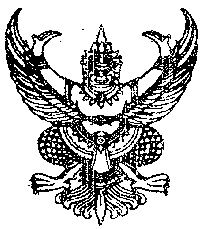 ประกาศโรงเรียนชุมชนบ้านพระยืนเรื่อง  กำหนดค่าเป้าหมายตามมาตรฐานการศึกษาของสถานศึกษา  ระดับปฐมวัยและระดับการศึกษาขั้นพื้นฐานเพื่อการประกันคุณภาพภายในของสถานศึกษา-------------------------------------------------	โดยที่มีประกาศใช้กฎกระทรวงว่าด้วยระบบ  หลักเกณฑ์  และวิธีการประกันคุณภาพการศึกษา พ.ศ.๒๕๕๓  นโยบายการปฏิรูปการศึกษาในทศวรรษที่สองที่กำหนดเป้าหมายและยุทธศาสตร์ในการพัฒนาคุณภาพคนไทยและการศึกษาไทยในอนาคต  นโยบายปฏิรูประบบการประเมินและการประกันคุณภาพการศึกษา  ประกาศคณะกรรมการการประกันคุณภาพภายในระดับการศึกษาขั้นพื้นฐาน  เรื่องกำหนดหลักเกณฑ์และแนวปฏิบัติเกี่ยวกับการประกันคุณภาพภายในระดับการศึกษาขั้นพื้นฐาน  ประกอบกับประกาศกระทรวงศึกษาธิการ  เรื่อง  ให้ใช้มาตรฐานการศึกษาขั้นพื้นฐานเพื่อการประกันคุณภาพภายในของสถานศึกษา  ฉบับลงวันที่  ๑๑  ตุลาคม  ๒๕๕๙  โรงเรียนชุมชนบ้านพระยืนและปรับมาตรฐานการศึกษาของสถานศึกษาระดับการศึกษาขั้นพื้นฐาน  จาการมีส่วนร่วมของผู้เกี่ยวข้อง  ทั้งบุคลากรทุกคนในโรงเรียน  ผู้ปกครอง  และชระชาชนชุมชนให้เหมาะสมและสอดคล้องกัน  เพื่อนำไปสู่การพัฒนาคุณภาพการศึกษาตามมาตรฐานการศึกษาขั้นพื้นฐาน  การประเมินคุณภาพภายในและรองรับการประเมินคุณภาพภายนอก โดยความเห็นชอบของคณะกรรมการสถานศึกษาขั้นพื้นฐานในการประชุมครั้งที่ ๑/๒๕๖๔  เมื่อวันที่    พฤษภาคม  ๒๕๖๔   เพื่อให้การพัฒนาคุณภาพและมาตรฐานการศึกษาของโรงเรียนโรงเรียนชุมชนบ้านพระยืนมีคุณภาพและมาตรฐานจึงกำหนดค่าเป้าหมายการพัฒนาคุณภาพตามมาตรฐานการศึกษาของสถานศึกษา  ระดับการศึกษาขั้นพื้นฐาน  ตามเอกสารแนบท้ายประกาศนี้                       ประกาศ ณ วันที่     พฤษภาคม  ๒๕๖๔                                                                                  (นายพรชัย บุญยืน )                                                                  ผู้อำนวยการโรงเรียนชุมชนบ้านพระยืนการกำหนดค่าเป้าหมายตามมาตรฐานการศึกษาของสถานศึกษา  เพื่อการประกันคุณภาพภายในของสถานศึกษา  ปีการศึกษา ๒๕๖๔เรื่อง  กำหนดค่าเป้าหมายตามมาตรฐานการศึกษาของสถานศึกษา  ระดับการศึกษาขั้นพื้นฐาน..................................................................................................การกำหนดค่าเป้าหมาย ศึกษาข้อมูลเดิม  ผลการประเมินต่าง ๆ ที่ผ่านมา  เพื่อเป็นข้อมูลฐานในการกำหนดค่าเป้าหมายการกำหนดค่าเป้าหมาย  แต่ละมาตรฐาน  ควรกำหนดเป็น ระดับคุณภาพ  ๕  ระดับ  เพื่อให้สอดคล้องกับการประเมิน  ดังนี้ระดับ  ยอดเยี่ยมระดับ  ดีเลิศระดับ  ดีระดับ  ปานกลางระดับ  กำลังพัฒนา การกำหนดค่าเป้าหมาย  ในแต่ละประเด็นพิจารณา  จะกำหนดเป็น  ระดับคุณภาพ  หรือ  เป็นร้อยละ  ตามความเหมาะสมกับบริบทของสถานศึกษาการกำหนดค่าเป้าหมายตามมาตรฐานการศึกษาของสถานศึกษา  เพื่อการประกันคุณภาพภายในของสถานศึกษา  ปีการศึกษา ๒๕๖๔เรื่อง  กำหนดค่าเป้าหมายตามมาตรฐานการศึกษาของสถานศึกษา  ระดับปฐมวัย..................................................................................................การกำหนดค่าเป้าหมายศึกษาข้อมูลเดิม  ผลการประเมินต่าง ๆ ที่ผ่านมา  เพื่อเป็นข้อมูลฐานในการกำหนดค่าเป้าหมายการกำหนดค่าเป้าหมาย  แต่ละมาตรฐาน  ควรกำหนดเป็น ระดับคุณภาพ  ๕  ระดับ  เพื่อให้สอดคล้องกับการประเมิน  ดังนี้ระดับ  ยอดเยี่ยมระดับ  ดีเลิศระดับ  ดีระดับ  ปานกลางระดับ  กำลังพัฒนาการกำหนดค่าเป้าหมาย  ในแต่ละประเด็นพิจารณา  จะกำหนดเป็น  ระดับคุณภาพ  หรือ  เป็นร้อยละ ตามความเหมาะสมกับบริบทของสถานศึกษามาตรฐาน / ประเด็นการพิจารณาค่าเป้าหมายมาตรฐาน/ประเด็นการพิจารณามาตรฐานที่  ๑  คุณภาพของผู้เรียนดีเลิศ๑.๑  ผลสัมฤทธิ์ทางวิชาการของผู้เรียนดีเลิศ     ๑)  มีความสามารถในการอ่าน  การเขียน  การสื่อสารและการคิดคำนวณดีเลิศ     ๒)  มีความสามารถในการวิเคราะห์และคิดอย่างมีวิจารณญาณ  อภิปราย  แลกเปลี่ยนความคิดเห็น  และแก้ปัญหาดีเลิศ     ๓)  มีความสามารในการสร้างนวัตกรรมดีเลิศ     ๔)  มีความสามารถในการใช้เทคโนโลยีสารสนเทศ  และการสื่อสารดีเลิศ     ๕)  มีผลสัมฤทธิ์ทางการเรียนตามหลักสูตรสถานศึกษาดีเลิศ     ๖)  มีความรู้  ทักษะพื้นฐานและเจตคติที่ดีต่องานอาชีพดีเลิศ     ๗)  มีศักยภาพในการแข่งขันดีเลิศ๑.๒  คุณลักษณะที่พึงประสงค์ของผู้เรียนดีเลิศ     ๑)  การมีคุณลักษณะและค่านิยมที่ดีตามที่สถานศึกษากำหนดดีเลิศ     ๒)  ความภูมิใจในท้องถิ่นและความเป็นไทย(เอกลักษณ์ อัตลักษณ์)ยอดเยี่ยม     ๓)  การยอมรับที่จะอยู่ร่วมกันบนความแตกต่างและหลากหลายดีเลิศ     ๔)  สุขภาวะทางร่างกายและลักษณะจิตสังคมดีเลิศ     ๕) มีความเป็นพลเมืองที่ดีดีเลิศมาตรฐานที่  ๒  กระบวนการบริหารและจัดการดีเลิศ๒.๑  การมีเป้าหมาย  วิสัยทัศน์  และพันธกิจที่สถานศึกษากำหนดชัดเจนยอดเยี่ยม๒.๒  มีระบบบริหารจัดการคุณภาพของสถานศึกษาดีเลิศ๒.๓  ดำเนินงานพัฒนาวิชาการที่เน้นคุณภาพผู้เรียนรอบด้านตามหลักสุตรสถานศึกษาและทุกกลุ่มเป้าหมายยอดเยี่ยม๒.๔  พัฒนาครูและบุคลกรให้มีความเชี่ยวชาญทางวิชาชีพดีเลิศ๒.๕  จัดสภาพแวดล้อมทางกายภาพและสังคมที่เอื้อต่อการจัดการเรียนรู้อย่างมีคูณภาพดีเลิศ๒.๖  จัดระบบเทคโนโบยีสารสนเทศเพื่อสนับสนุนการบริหารจัดการและการจัดการเรียนรู้ดีเลิศมาตรฐานที่  ๓  กระบวนการจัดการเรียนการสอนที่เน้นผู้เรียนเป็นสำคัญดีเลิศ๓.๑  จัดการเรียนรู้ผ่านกระบวนการคิดและปฏิบัติจริง  และสามารถนำไปประยุกต์ใช้ในชีวิตได้ยอดเยี่ยม๓.๒  ใช้สื่อ  เทคโนโลยีสารสนเทศ  และแหล่งเรียนรู้ที่เอื้อต่อการเรียนรู้ดีเลิศ๓.๓  มีการบริหารจัดการชั้นเรียนเชิงบวกยอดเยี่ยม๔.๔  ตรวจสอบและประเมินผู้เรียนอย่างเป็นระบบ  และนำผลมาพัฒนาผู้เรียนยอดเยี่ยม๓.๕  มีการแลกเปลี่ยนเรียนรู้และให้ข้อมูลสะท้อนกลับเพื่อพัฒนาและปรับปรุงการจัดการเรียนรู้ดีเลิศสรุปผลการประเมินในภาพรวมของสถานศึกษาดีเลิศมาตรฐาน / ประเด็นการพิจารณาค่าเป้าหมายมาตรฐาน/ประเด็นการพิจารณามาตรฐานที่  ๑  คุณภาพของเด็กดีเลิศ๑.๑ มีการพัฒนาด้านร่างกาย  แข็งแรง  มีสุขนิสัยที่ดี  และดูแลความปลอดภัยของ   ตนเองได้ดีเลิศ๑.๒ มีการพัฒนาด้านอารมณ์  จิตใจ  ควบคุม  แลและแสดงงอออกทางอารมณ์ได้ดีเลิศ๑.๓ มีการพัฒนาการด้านสังคม  ช่วยแหลือตนเอง  และเป็นสมาชิกที่ดีของสังคมดีเลิศ๑.๔ มีพัฒนาการด้านสติปัญญา  สื่อสารได้  มีทักษะการคิดพื้นฐานและแสวงหาความรู้ได้ดีเลิศมาตรฐานที่  ๒  กระบวนการบริหารและจัดการดีเลิศ๒.๑  มีหลักสูตรครอบคลุมพัฒนาการทั้ง ๔ ด้าน  สอดคล้องกับบริบทของท้องถิ่นดีเลิศ๒.๒  จัดครุให้เพียงพอกับชั้นเรียนดีเลิศ๒.๓  ส่งเสริมให้ครูมีความเชี่ยวชาญด้านกากรรจัดประสบการณ์ดีเลิศ๒.๔  จัดสภาพแวดล้อมและสื่อเพื่อการเรียนรู้  อย่างปลอดภัย  และเพียงพอดีเลิศ๒.๕  ให้บริการสื่อเทคโนโลยีสารสนเทศและสื่อการเรียนรู้เพื่อสนับสนุนการจัดประสบการณ์ดีเลิศ๒.๖  มีระบบบริหารคุณภาพที่เปิดโอกาสให้ผู้เกี่ยวข้องทุกฝ่ายมีส่วนร่วมดีเลิศมาตรฐานที่  ๓  การจัดประสบการณ์ที่เน้นเด็กเป็นสำคัญดีเลิศ๓.๑  จัดประสบการณ์ที่ส่งเสริมให้เด็กมีการพัฒนาการทุกด้านอย่างสมดุลเต็มศักยภาพยอดเยี่ยม๓.๒  สร้างโอกาสให้เด็กได้รับประสบการณ์ตรง  เล่นและปฏิบัติอย่างมีความสุขยอดเยี่ยม๓.๓  จัดบรรยากาศที่เอื้อต่อการเรียนรู้ใช้สื่อเทคโนโลยีที่เหมาะสมกับวัยดีเลิศ๓.๔  ประเมินพัฒนาการเด็กตามสภาพจริงแลละนำผลประเมินพัฒนาการเด็กไปปรับปรุงการจัดประสบการณ์และพัฒนาเด็กดีเลิศสรุปผลการประเมินในภาพรวมของสถานศึกษาดีเลิศ